FUNDACIÓN EDUCATIVA COLEGIO SAN JUAN EUDES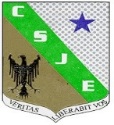 RECUPERACIÓN DE AREA DEL TERCER PERIODOAREA: ARTÍSTICA GRADO: OCTAVO AÑO: 2022DOCENTES: GUSTAVO MONTOYA - MIGUEL ÁNGEL OSPINANombre: _______________________________ Grupo: _________ Fecha: ____________INDICADORES DE DESEMPEÑO:Desarrolla actividades del modelado.Aplica diferentes técnicas del modelado.INDICACIONES.Cada punto del taller tiene un valor de 1.0.El taller escrito tiene un 40% de la nota final y la sustentación un 60 % de esta nota.El taller debe ser presentado de forma escrita a mano por el estudiante, en hojas de block.La sustentación será en forma tipo exposición.ACTIVIDADConsulta¿Qué es el moldeado?¿Qué tipos de modelados existen?Consulta la biografía de Fernando Botero¿Con que técnica de moldeado trabajaba Fernando Botero y cuáles son sus principales obras?Práctica lo aprendidoRealiza un pequeño boceto de una de las obras de Botero en plastilina.